APA STYLE CITATIONSINTENTIONSReminders about APA basicsDetails about APA in-text and reference citationsEase student anxiety about properly formatting APASTUFF YOU ALREADY KNOW ABOUT APAPlagiarism=cheatingThis includes paraphrasing without acknowledging that the original thought came from someone else.CitationsHelp you prevent plagiarism Show credibility of your sourcesDemonstrate that you’ve done actual research Keep your instructors happysupport maintaining good gradesIN-TEXT (OR PARENTHETICAL) CITATIONS: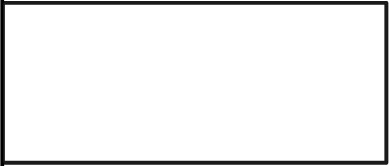 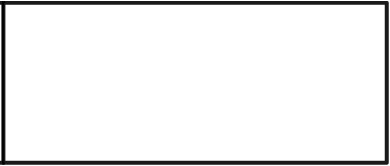 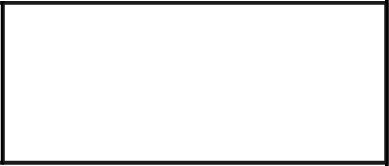 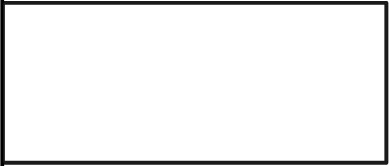 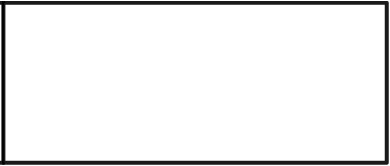 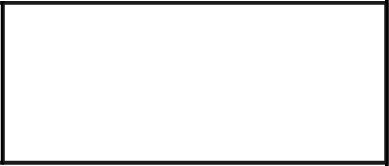 FINDING CITATION INFORMATIONauthor: Who is responsible for this work?date: When was this work published?title: What is this work called?source: Where can I retrieve this work?QUOTESPresent a quotation of fewer than 40 words in quotation marks within the text.Present a quotation of 40 words or more in a block quotation indented below the text.In text citation should include page numberQuote ethicallyassign pseudonyms to participantsobscure identifying information, and/orpresent aggregate information.DIRECT QUOTES- IN TEXTTarvydas and Hartly stated that rehabilitation counselors "have the opportunity and the responsibility to contribute to the international knowledge base in ways that continue to close the disability-related gaps-gaps in knowledge, practice, service delivery, social justice, and equity-in the global context" (p.192).ReferencesHartley, M. T. & Tarvydas, V. M. (2011). The professional practice of rehabilitation counseling (2nd ed.). Springer Publishing Company.LONG QUOTES (BLOCK QUOTES)40 words or moreNo quotation marksStart on a new line and indent the whole block 0.5 in. from the left margin.Double-spaceNo extra space before or afterIf there are additional paragraphs within the quotation, indent the first line of each paragraphLONG QUOTES (BLOCK QUOTES)The role of self-determination in rehabilitation counseling has been described as follows:All people have a right to self-determination insofar as they are capable of responsible judgments; people should make their own decisions, set their own goals, and also decide how they achieve those goals. This does not mean that the [counselor] must assume a passive role or be totally nondirective. Active intervention by the rehabilitation counselor helps the client make decisions by providing needed information, by fostering the development of self confidence, and by facilitating problem-solving. The client is the primary individual in rehabilitation with ultimate decision-making authority and responsibility. (Wright, 1980, p. 11)SUMMARIZING- IN TEXTThe COVID-19 pandemic and subsequent lockdowns resulted in many changes in rehabilitation service delivery (Doraiswamy, et al., 2020; Provenzi et al., 2020; Schmid, 2020).It can make assessment more accessible for clients, especially those in rural areas (Müller et al., 2017) or for clients who experience transportation barriers (Valdez et al., 2021), saving time by not necessitating that individuals travel to access services (Dorsey et al., 2013; Helleman et al., 2020).SUMMARIZING- REFERENCESDoraiswamy, S., Abraham, A., Mamtani, R., & Cheema, S. (2020). Use of telehealth during the COVID-19 pandemic: Scoping review. Journal of Medical Internet Research, 22(12), Article e24087. https://doi.org/10.2196/24087Dorsey, E. R., Venkataraman, V., Grana, M. J., Bull, M. T., George, B. P., Boyd, C. M., Beck, C. A., Rajan, B., Seidmann, A., & Biglan, K. M. (2013). Randomized controlled clinical trial of “virtual house calls” for Parkinson disease. JAMA Neurology, 70(5), 565–570. https://doi.org/10.1001/jamaneurol.2013.123Helleman, J., Kruitwagen, E. T., van den Berg, L. H., Visser-Meily, J. M., & Beelen, A. (2020). The current use of telehealth in ALS care and the barriers to and facilitators of implementation: A systematic review. Amyotrophic Lateral Sclerosis and Frontotemporal Degeneration, 21(3–4), 167–182. https://doi.org/10.1080/21678421.2019.1706581Müller, K. I., Alstadhaug, K. B., & Bekkelund, S. I. (2017). Telemedicine in the management of non-acute headaches: A prospective, open-labelled non-inferiority, randomised clinical trial. Cephalalgia, 37(9), 855–863. https://doi.org/10.1177/0333102416654885Provenzi, L., Grumi, S., Gardani, A., Aramini,V., Dargenio, E., Naboni, C., Vacchini, V., & Borgatti, R. (2020). Italian parents welcomed a telehealth family-centred rehabilitation programme for children with disability during COVID-19 lockdown. Acta Paediatrica, 110(1), 194–196. https://doi.org/10.1111/apa.15636Schmid J.-P. (2020). Telehealth during COVID-19 pandemic: Will the future last? European Journal of Preventive Cardiology, 28(5), 522–523. https://doi.org/10.1093/eurjpc/zwaa016Valdez, R. S., Rogers C. C., Claypool H., Trieshmann L., Frye O., Wellbeloved-Stone C., Kushalnagar P. (2021). Ensuring full participation of people with disabilities in an era of telehealth. Journal of the American Medical Informatics Association, 28(2), 389–392. https://doi.org/10.1093/jamia/ocaa297REFERENCING MULTIPLE RESOURCES IN THE SAME STATEMENTIn text:Other researchers have shown that the level of blood cholesterol is less influenced by food cholesterol intake (Qureshi et al., 2007), and that egg proteins even reduce stroke risk by 12% (Alexander et al., 2016).ReferencesAlexander, D. D., Ashley J., V., Douglas L., W., Paula E., M., & Sarah S., C. (2016). Meta-analysis of egg consumption and risk of coronary heart disease and stroke. Journal Of The American College Of Nutrition, 35(8), 704-716.Qureshi, A. I., Suri, M. F. K., Ahmed, S., Nasar, A., Divani, A. A., & Kirmani, J. F. (2006). Regular egg consumption does not increase the risk of stroke and cardiovascular diseases. Medical Science Monitor, 13(1), CR1-CR8.PARAPHRASINGOriginal:The transition from high school to adulthood is an exciting time for most adolescents but for individuals with autism spectrum disorder (ASD) this transition period has been shown to be a major issue (Burgess & Cimera, 2014; Taylor & Malik, 2014; Wehman et al., 2014).PARAPHRASINGMany cultures view and define disability differently than the dominant culture (Boston et al. 2011b).Educators who train students in social work, nursing, and rehabilitation counseling to provide behavioral health services frequently experience challenges, as they attempt to ensure that students in these disciplines acquire the knowledge and skills needed to work effectively in interprofessional practice teams .TWO AUTHORSUse & to link the two author’s last names In text:While there is some evidence for the displacement hypothesis (De Waal & Schoenbach, 2010), others have found evidence that news media sources are being used complementarily (Diddi & LaRose, 2006).References:De Waal, E., & Schoenbach, K. (2010). News sites’ position in the mediascape: Uses, evaluations and media displacement effects over time. New Media and Society, 12, 477–496.Diddi, A., & LaRose, R. (2006). Getting hooked on news: Uses and gratifications and the formation of news habits among college students in an Internet environment. Journal of Broadcasting and Electronic Media, 50, 193–210.THREE OR MORE AUTHORSIn text:Negative images exacerbate startle reflexes (Cuthbert et al.,1996) and unpleasant pictures are often viewed longer than neutral images, suggesting a general attentional bias toward unpleasant content (Lang et al., 1998).ReferencesCuthbert, B. N., Bradley, M. M., & Lang, P. J. (1996). Probing picture perception: Activation and emotion. Psychophysiology, 33, 103–111. https://doi.org/10.1111/j.1469- 8986.1996.tb02114.xLang, P. J., Bradley, M. M., & Cuthbert, B. N. (1998). Emotion, motivation, and anxiety: Brain mechanisms and psychophysiology. Biological Psychiatry, 44, 1248–1263. https://doi.org/10.1016/S0006-3223(98)00275-3UP TO TWENTY AUTHORS (REFERENCES ONLY)In text.Use the first author’s name with et al.ExampleAccording to (Hernández et al., 2015) consumption of beef, pork, lamb, chicken, and "chorizo" may lead to carcinogenic risk. However, halving the amount of meat consumed per month may reduce this risk in consumers.ReferencesHernández, Á. R., Boada, L. D., Almeida-González, M., Mendoza, Z., Ruiz- Suárez, N., Valeron, P. F., Camacho, M., Zumbado, M., Henríquez-Hernández L.A., & Luzardo, O. P. (2015). An estimation of the carcinogenic risk associated with the intake of multiple relevant carcinogens found in meat and charcuterie products. Science Of The Total Environment, 514,33-41. https://doi.org/10.1016/j.scitotenv.2015.01.108TWENTY-ONE OR MORE AUTHORS (REFERENCES ONLY)Use the first author’s name with et al. In text.According to (Huang et al., 2020) phenotypic correlations between methylation levels of these CpG sites and BP could be explained by shared unique environmental rather than genetic factors, with 100% of the correlations of systolic BP with cg19693031 (TXNIP) andAfter the nineteenth author's name, use an ellipsis in place of the author names. Then provide the final author's name.ReferencesHuang, Y., Ollikainen, M., Muniandy, M., Zhang, T., van Dongen, J., Hao, G., van der Most, P. J., Pan, Y., Pervjakova, N., Sun, Y. V., Hui, Q., Lahti, J., Fraszczyk, E., Lu, X., Sun, D., Richard, M. A., Willemsen, G., Heikkila, K., Mateo Leach, I., … Wang, X. (2020). Identification, heritability, and relation with gene expression of novel DNA methylation loci for blood pressure. Hypertension, 76(1), 195–205. https://doi.org/10.1161/HYPERTENSIONAHA.120.14973CITING A SOURCE WITHIN A SOURCE (SECONDARY SOURCES)Find and cite the original source if possibleIn-textInclude the primary source and the secondary sourceConnect them with “as cited in”In the reference list, cite the secondary sourceExample:Rehabilitation professionals risk extinguishing client hope and motivation if they prematurely focus on the extent of clients’ disabling injuries instead of first focusing on discovering those functions that clients retain or can fairly easily regain (Hohmann, 1975 as cited in Wagner & McMahon, 2004).IF YOU NEED HELP…Ashley WilsonSocial Sciences Librarian San Diego State University Aswilson@sdsu.edu